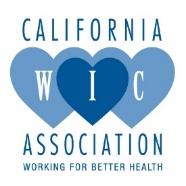 March 22, 2019Hon. Holly Mitchell, ChairSenate Budget CommitteeState Capitol, Room 5019Sacramento, CA 95814				Subject: Request to Raise Rates for Quality Breast 					Pumps & Supplies Under Medi-Cal: (Maximum Cost 					$7 Million Annually)Dear Senator Mitchell:We respectfully ask for a rate increase under Medi-Cal for quality breast pumps and related supplies due to the fact that some women on Medi-Cal do not have access to high quality breast pumps because the reimbursement rates are too low.  Rates for these breast pumps have not been raised since 1998! Low quality breast pumps may yield little or no milk, preventing mothers from establishing or maintaining breastfeeding, which impacts their baby’s feeding and ultimately overall health. Lack of quality breast pumps through Medi-Cal has forced new mothers to search for alternative providers, such as WIC, to cover gaps in breast pumps and related supplies. This is supposed to be the responsibility of Medi-Cal.Our proposal would focus upon breast pumps known as “personal single use pumps” and would take the low $93 rate up to $186. The total maximum cost estimate for this State Budget proposal would be $7 million per year, although with some of the quality breast pumps also available at local WIC sites, we believe that the annual cost would actually end up being much lower.Science proves that when infants are breastfed, their risk for obesity is reduced. Breastfeeding is also responsible for the reduction in many childhood illnesses including ear infections, digestive and lower respiratory infections and other serious illnesses. Studies also show that breastfeeding leads to reduced risk of both breast and ovarian cancer in mothers.-1-Page 2 – CWA State Budget Request Letter (Breast Pumps in Medi-Cal)By providing this modest rate increase for quality breast pumps and related supplies in Medi-Cal, CA could realize a savings from $405,00 to $940,000 per 100,000 women by providing this improved breastfeeding service and support. Access to high quality breast pumps can also help lead to optimal breastfeeding rates, which could reduce medical costs related to infant illness by $1.6 million per 100,000 women!For all of these reasons, we urge your support for this proposal when it is heard in the Senate Budget Subcommittee on Health (Sub #3) on April 25th and in the final State Budget proposal later this spring.Respectfully,Karen Farley					Terri Cowger HillKaren Farley, Executive Director		Terri Cowger Hill, Legislative AdvocateCA WIC Association 				CA WIC AssociationCc:  Hon. Jim Nielsen, Vice Chair, Senate Budget CommitteeHon. Richard Pan, M.D., Chair, Senate Budget Subcommittee #3 on HealthHon. Members & Consultants of Senate Budget CommitteeRichard “Fig” Figueroa, Deputy Cabinet Secretary, Governor’s OfficeTam Ma, Deputy Legislative Secretary, Governor’s OfficeDr. Mark Ghaly, CA H&HS SecretaryMichelle Baass, CA H&HS UndersecretaryJennifer Kent, DHCS DirectorMari Cantwell, DHCS Medi-Cal DirectorCarol Gallegos, DHCS Director for LegislationCWA Board of Directors + CWA Local WIC Agency Directors3120 Freeboard Drive #101 West Sacramento, CA  95691Phone: (916) 572-0700 www.calwic.org